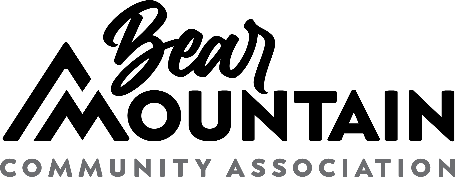 Board MinutesMarch 11, 2024.   7:00 – 8:30 pm   Ponds Landing Unit #137Present:  Ev Pollock, Mark Dashkewytch, Ken McLaughlin, Manuela Marinello, Tony Collison, Garnett Rancier, Ryan Brown, Lewis Ratcliff, Rick KroekerRecorder: Lizanne WardWelcome & Call to Order:  Ev at 7:00New Director Lewis Radcliff   - Introduction and WelcomeAdditions to the Agenda & Approval:More information regarding to the Easter Egg Hunt.   – RyanSnow Plowing/First Responder access - Tony        Approved: 1st Rick, 2nd Manuela February 12, 2024, minutes – approval (attached) Approved:  1st Tony, 2nd GarnettManuela to post February minutes on the website.     Donor Perfect Report   -                                                                       MarkOn- line training modules – What is Donor Perfect – 1 hour presentation summary on website.  The classic form will update directly to DP payment processing gateway which Mark is working on with DP Onboarding Coordinator.  Van City requires 2 signatures for cheques.  Membership form can be customized to include the information we want to capture.Donor Perfect ready to go by the end of the month (e.g. Name, address, email, phone, number of children etc.).Ken, Mark, and Manuela will have a meeting to determine information for Membership.Develop implementation plan. Protection of Privacy Policy - for approval                             EvThis Document is essential to reference as we begin collecting personal information for donors and members.Motion to approve 1st Ryan, 2nd Rick.Approved.City of Langford Grant request                                                            RickRick advised that the application submitted by BMCA has been approved for a $1,500 grant.Funds have been received, this information will be posted on the BMCA website, specifying its allocation toward liability insurance.  Rick will send a note of appreciation to the City of Langford.Top of FormStrategic Planning for 2024    All   2023 One Page Plan attached to review to plan for 2024.        Decision to remove $20K objective from the One Page Plan and rephrase.  Mission is accurate.ObjectivesIncrease registered membership:Increase membership from 105 to 200.               Currently there are currently 2,105 Doors, including condos.Discussion re opportunities for Sponsors having Corporate membership. NB: Current Bylaws do not have provisions for Corporate membership.Need for a Membership Director – Lewis has an Assistant (Mark) who would be excellent in this role. He isn’t a Bear Mountain resident. For more discussion.Increase annual traffic to the website through # hits:Currently 1,700, increase to 3,000, target people to go to website for special events.  Aim for 2,000 hits to website.  Discussion re demographic use of Website.  Strategies Review             -deferred.Action Plan Review           - deferred.Bear Management                                                                                Tony, Ryan, Manuela       Wildwise will do a presentation at Easter Egg Hunt.  Tony posted on FB page. Easter Egg Hunt – RyanEngel & Volkers’ Ratcliff Group will sponsor prizes.   RBC Dominion will provide Easter eggs.Easter Egg Hunt will be by held in the grassy area between the tennis courts and the Golf Practice Range on Easter Sunday morning starting at 10:00. 2 Separate Hunts: one for children under 4 years old; and one for children over 4 years of age. Ecoasis has provided free access to Activities Centre plus pool for a period of 2 hours.Does our liability insurance cover Events?  Rick will check with our Broker.Snow plowing/ First Responders Access – TonyA snowstorm was experienced on March 4th which caused subsequent chaos when a Fire Truck was dispatched to a vehicle fire and was unable to navigate the Players Drive Hill.  Neighbours helped dig the truck out.  Concern was expressed re how well our streets are managed during the winter.       Ev will  research.Meeting adjourned by Ev at 8:35           Next Meeting - April 8, 2024______________________________________________________________________________Deferred items:        Covenant/Bylaws update.        Regular reports                                                           